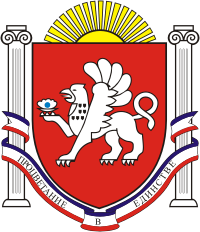 9 сессия II созыва________________________________________________________________________________________________________________________________________ РЕШЕНИЕот « » июня 2020 года 	№  /20		 с. МирноеО предоставлении муниципальными служащими Мирновского сельского поселения Симферопольского района Республики Крымсведений о доходах, об имуществе иобязательствах имущественного характера за отчетныйпериод с 1 января по 31 декабря 2019 годаВ соответствии с Федеральными законами от 6 октября 2003 года № 131-ФЗ «Об общих принципах организации местного самоуправления в Российской Федерации», Федеральным законом от 2 марта 2007 года № 25-ФЗ «О муниципальной службе в Российской Федерации», Указом Президента Российской Федерации от 17 апреля 2020 года № 272 «О представлении сведений о доходах, расходах, об имуществе и обязательствах имущественного характера за отчетный период с 1 января по 31 декабря 2019 г.»,Уставом муниципального образования Мирновское сельское поселение Симферопольского района Республики Крым, в связи с реализацией на территории Республики Крым комплекса ограничительных и иных мероприятий, направленных на обеспечение санитарно-эпидемиологического благополучия населения в связи с распространением новой коронавирусной инфекции (COVID-19), Мирновский сельский совет, -РЕШИЛ:1. Установить, что муниципальные служащие Мирновского сельского поселения Симферопольского района Республики Крым сведения о своих доходах, об имуществе и обязательствах имущественного характера, а также сведения о доходах, об имуществе и обязательствах имущественного характера своих супруги (супруга) и несовершеннолетних детей за отчетный период с 1 января по 31 декабря 2019 года предоставляют до 1 августа 2020 года включительно.3.  Опубликовать (обнародовать) настоящее решение на информационных стендах в администрации Мирновского сельского поселения, а также на официальном сайте в информационно-телекоммуникационной сети Интернет: http:// mirnoe-crimea.ru.4. Настоящее решение вступает в силу со дня его опубликования (обнародования).Председатель Мирновскогосельского совета – глава администрации Мирновского сельского поселения				 Н.В. ЛапшинаМИРНIВСЬКА
СІЛЬСЬКА РАДА
СІМФЕРОПОЛЬСЬКОГО РАЙОНУ
РЕСПУБЛІКИ КРИММИРНОВСКИЙ СЕЛЬСКИЙ СОВЕТ 
СИМФЕРОПОЛЬСКОГО РАЙОНА РЕСПУБЛИКИ КРЫМКЪЫРЫМ ДЖУМХУРИЕТИ
СИМФЕРОПОЛЬ БОЛЮГИНИНЪ МИРНОЕ КОЙ ШУРАСЫ